HOMILIE
Slaven en volgersMarcus 10,35-45 en Jesaja 53,10-1117 oktober 2021Pol HendrixHet is merkwaardig dat nergens in de bijbel, ook niet in het evangelie, de slavernij in vraag wordt gesteld.  Als er over slaven wordt gesproken dan is dat alsof het zo normaal wordt bevonden dat het bij niemand opkomt om te bedenken dat je mensen toch niet zo kunt behandelen.  Niet dat slaven per se slecht worden behandeld, maar het zijn wel slaven, die geen rechten hebben.  Zo wordt anderzijds ook de macht van koningen en keizers niet in vraag gesteld.  Het is normaal dat zij het voor het zeggen hebben en zij meer rechten hebben dan anderen.  Het gaat zelfs zo ver dat de apostelen aannemen dat het er in de hemel op een gelijkaardige manier aan toegaat als in de paleizen op aarde, met een troon en een hofhouding en heel de hannekesnest!  En Jezus laat hen in die waan, althans volgens wat Marcus hier schrijft.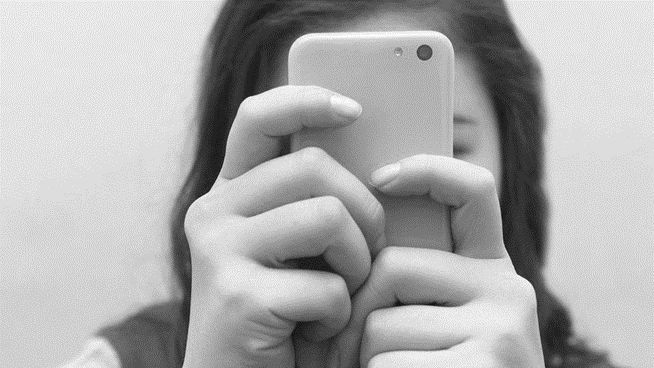 Hij maakt wél een belangrijke kanttekening.  Een heel belangrijke zelfs.  Hij zegt: het is niet omdat koningen hun macht misbruiken dat jullie dat ook mogen doen.  Neen, jullie moeten je eerder als slaven gedragen.  Wie de belangrijkste wil zijn, moet de minste worden.  En hij wil het goede voorbeeld geven: hij wil niet gediend worden, maar dienen en zelfs zijn leven inzetten ‘als losprijs voor velen’.  Met dat laatste verwijst hij naar de tekst van Jesaja die we als eerste lezing hebben gehoord.  Een losprijs is een bedrag dat men betaalt om een slaaf vrij te kopen.  In geval van Jezus wordt zo zin gegeven aan zijn lijden, dat het niet voor niets is, maar dat het bevrijdend is voor allen die in hem geloven.  Trouwens, heel Jezus’ optreden is bevrijdend voor mensen.  Daarmee keert hij zich dan toch impliciet tegen de slavernij, maar hij prijst wel een verregaande dienstbaarheid aan voor al zijn volgelingen.Beschaafde mensen zijn er in onze tijd allemaal van overtuigd dat slavernij niet aanvaardbaar is.  Zo mag je mensen niet behandelen.  Toch lijkt het erop dat nogal wat jonge mensen tegenwoordig zelf voor een nieuw soort slavernij hebben gekozen.  Een slavernij die vooral wordt aangestuurd door de zogenaamde sociale media.  Ze zijn allemaal slaaf van hun mobiele telefoon.  Neem die van hen af en ze weten niet meer wie ze zijn.  Zonder gsm heeft het leven geen zin.  Het is meer dan een verslaving – daar kunt ge nog van afkicken – hun leven wordt erdoor gedomineerd.  Zoals bij alles zijn er uitzonderingen, maar toch zijn er heel veel die ervan afhankelijk zijn geworden.  Het is hun spirituele nood die van het internet een nieuwe religie heeft gemaakt.  Het ligt toch zo voor de hand, het wordt hen in de schoot geworpen.  Die wereldwijde verbondenheid die het internet voorziet houdt hen weg van meer spirituele belevingen.Wie niet aanwezig is op het internet, via sociale media, die bestaat niet.  Het is niet meer dan normaal dat je daar actief bent en wat streef je daar dan na?  Zoveel mogelijk ‘volgers’ te hebben.  De Nederlandse taal maakt een onderscheid tussen ‘volgers’ en ‘volgelingen’.  De Engelse taal niet.  In het Nederlands bestaat er ook een onderscheid tussen ‘religie’ en ‘godsdienst’, in het Engels is dat er niet.  Het internet is een nieuwe godsdienst geworden en de goden zijn diegenen die massaal veel volgers hebben, of zijn het toch volgelingen ...  In het Engels is er een gezegde dat zegt: “If you can’t beat them, join them”.  We kunnen dat wel doen, maar moeten daar toch voorzichtig mee zijn.  Het internet op zich is geen kwaad, maar we kunnen er wel verkeerd mee omgaan.  Als het mensen tot slaven maakt, dan denk ik dat sommigen er toch verkeerd mee omgaan.Het lijkt erop dat de virtuele werkelijkheid van het internet voorrang krijgt op het echte leven.  Symptomatisch is de drang die men tegenwoordig heeft om overal foto’s van te maken.  Men heeft pas iets meegemaakt als men er een foto van heeft gemaakt, terwijl de eigenlijke beleving bijna wordt vergeten.  En die foto’s die moeten natuurlijk ‘gedeeld’ worden via sociale media.  Men noemt dat ‘delen’, een zeer christelijke gedachte, maar een die in deze context een erg wrange bijsmaak krijgt.  Eigenlijk deelt men juist niks, men deelt mee, om er iets voor terug te krijgen: aandacht, volgers.  En zo wordt men dan iemand.  Is dat nu niet juist het omgekeerde van wat Jezus bedoelt?  Bij hem gaat het erom dat we er kunnen zijn voor een ander.  Maar hoe kunnen we er zijn als die gsm er altijd tussen zit?  Hoe kunnen we iemand graag zien als die gsm er altijd tussen zit?Ik ben zeer tevreden te kunnen vaststellen dat niemand van u hier met de gsm in de aanslag zit.  